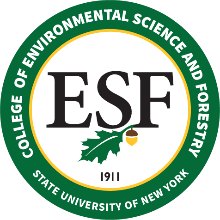 ESF Board of TrusteesMeeting & Event Schedule2021 - 2022ESF Board of Trustee Meetings2021January 15 (virtual)May 14 (in-person & virtual)September 24December 102022February 25May 6September 23December 9Board Committee Meetings2021Diversity, Equity and Inclusion CommitteeMay 5, 2021 @ 10 AMGovernance CommitteeMarch 16 @ 12:30 PMSustainable Finance CommitteeJanuary 7 @ 4 PMApril 29 @ 10 AMSustainable Operations CommitteeDate – time, TBDOther Upcoming ESF Events2021 Earth Week Activities – https://www.esf.edu/earthweek/ April 18-242021 CommencementMay 13 – Scholars ReceptionMay 15 – ESF Commencement May 15 – Ranger School GraduationDecember 10 – December Commencement2021 Feinstone Environmental Awards BanquetMay 20 @ 7 PM, virtual ceremony2021 Homecoming/Reunion Weekend (https://www.esf.edu/alumni/homecoming/)October 28-302021 Family Fall Weekend  October TBDESF Master Calendar:  https://www.esf.edu/calendar/(Please visit the link above for a listing of daily events.)ESF Alumni Association Calendar of Events:  https://www.esf.edu/calendar/alumni.asp